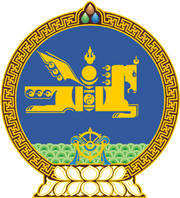 МОНГОЛ УЛСЫН ХУУЛЬ2022 оны 12 сарын 09 өдөр                                                                  Төрийн ордон, Улаанбаатар хотГАЗРЫН ТУХАЙ ХУУЛЬД НЭМЭЛТ,      ӨӨРЧЛӨЛТ ОРУУЛАХ ТУХАЙ1 дүгээр зүйл.Газрын тухай хуулийн 16 дугаар зүйлийн 16.1.13 дахь заалтын “төсөл, хөтөлбөр” гэсний дараа “болон төр, хувийн хэвшлийн түншлэлийн төсөл” гэж нэмсүгэй.2 дугаар зүйл.Газрын тухай хуулийн 17 дугаар зүйлийн 17.1.2 дахь заалтын “концессын” гэснийг “төр, хувийн хэвшлийн түншлэлийн” гэж өөрчилсүгэй. 3 дугаар зүйл.Энэ хуулийг Төр, хувийн хэвшлийн түншлэлийн тухай хууль хүчин төгөлдөр болсон өдрөөс эхлэн дагаж мөрдөнө. МОНГОЛ УЛСЫНИХ ХУРЛЫН ДАРГА 					Г.ЗАНДАНШАТАР